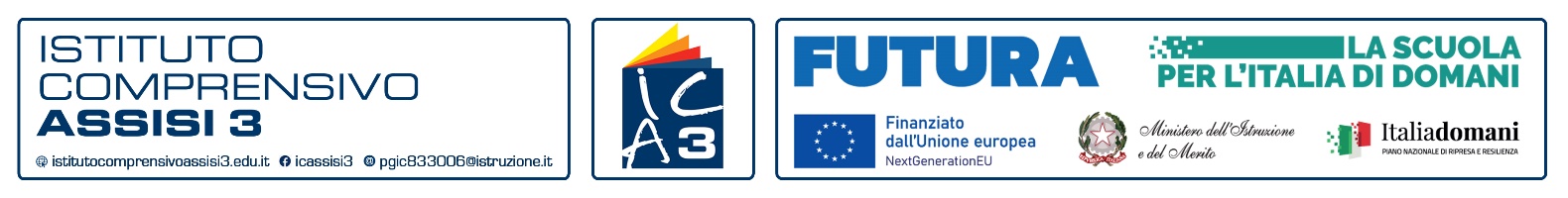 Protocollo come da segnatura 					      Data come da segnatura AI DOCENTIBolis AngelaCosimetti Maria RitaMancinelli AlessandraMeschini LauraTaticchi PaolaAlbo Pretorio           Amministrazione TrasparenteNOMINA COMPONENTI GRUPPO DI PROGETTAZIONEda impegnare nel PNRR -Avviso/Decreto: M4C1I3.2-2022- 961 Piano Scuola 4.0- Azione 1 – Next generation Class-Ambienti di apprendimento innovativi– Investimento 3.2 Missione 4 Componente 1 DENOMINAZIONE PROGETTO: “NEXT GENERATION CLASSROOMS -IC ASSISI 3”CODICE PROGETTO: Codice M4C1I3.2-2022-961-P-11053 - CUP C74D22002570006IL  DIRIGENTE SCOLASTICOVISTO la legge 7 agosto 1990, n. 241 (Nuove norme in materia di procedimento amministrativo e di diritto di accesso ai documenti amministrativi) e ss.mm.ii.;VISTO il DPR n. 275/1999 concernente norme in materia di autonomia delle istituzioni scolastiche;VISTO il Decreto Legislativo 30 marzo 2001, n. 165 recante “Norme generali sull’ordinamento del lavoro alle dipendenze della Amministrazioni Pubbliche” e ss.mm.ii.;VISTO la circolare della Funzione Pubblica n. 2/20028;VISTO la circolare n. 2 del 2 febbraio 2009 del Ministero del Lavoro che regolamenta i compensi, gli aspetti fiscali e contributivi per gli incarichie ed impieghi nella P.A.;VISTO il Decreto Interministeriale n. 129/2018, “Regolamento concernente le Istruzioni generali sulla gestione amministrativo-contabile delle istituzioni scolastiche";VISTO il PTOF 22-25 elaborato dal Collegio dei docenti con delibera n. 68 del 29.6.2022 e approvato dal Consiglio di Istituto in data 15 luglio con delibera n. 42 e ss.mm.ii.;VISTO il Regolamento (UE) 2021/241 che istituisce il dispositivo per la ripresa e resilienza;VISTO Il Piano Nazionale di Ripresa e Resilienza (PNRR) valutato positivamente con Decisione del Consiglio Ecofin del 13 luglio, notificata all’Italia dal Segretariato generale del Consiglio con nota LT 161/21 del 14 luglio 2021con specifico riferimento a MISSIONE 4 Componente 1- Istruzione e ricerca- -investimento 1. linea di intervento 3.2 Piano scuola 4.0: “Scuole innovative, cablaggio, nuovi ambienti di apprendimento e laboratori”;VISTO il D.M. n. 161 del 14.06.2022 di adozione del “Piano scuola 4.0” in attuazione della linea di intervento 3.2 “Piano scuola 4.0: “Scuole innovative, cablaggio, nuovi ambienti di apprendimento e laboratori” nell’ambito della MISSIONE 4 Componente 1 del Piano nazionale di ripresa e resilienza, finalizzato dall’unione europea- Next Generation EU; VISTO la nota MI prot. 60586 del 13.07.2022 “Orientamenti per l’attuazione degli interventi nelle scuole” del Ministro dell’Istruzione;VISTO il D.M. del MI 8 agosto 2022, n.218, relativo al riparto delle risorse fra le istituzioni scolastiche per l'attuazione del Piano Scuola 4.0 nell'ambito dell'Investimento 3.2 del PNRR: scuole innovative, cablaggio, nuovi ambienti di apprendimento e laboratori e l’assegnazione all’IC ASSISI 3 della cifra di 89419,57 euro;VISTO la nota del MIM n. 10764 del 21 dicembre 20220 avente oggetto Istruzioni operative Scuola 4.0;VISTO la nota del MIM n. 4302 del 14 gennaio 2023 avente oggetto Chiarimenti e FAQ;VISTO l’adesione dell’Istituto Comprensivo Assisi 3 all’azione 1- Next Generation classrooms di cui al D.M. 161/2022 - Codice avviso/decreto M4C1I3.2-2022-961- con il progetto denominato NEXT GENERATION CLASSROOMS - IC ASSISI 3 e il suo inserimento nel PTOF 22-25 (delibera n. 45 del 7 marzo 2023 del Collegio dei Docenti);VISTO la delibera n.45 del 7 marzo 2023del Collegio dei docenti di adesione dell’Istituto all’azione 1 - Next generation class - Ambienti di apprendimento innovativi (Codice avviso/decreto M4C1I3.2-2022-961-P-11053) con il progetto denominato NEXT GENERATION CLASSROOMS - IC ASSISI 3 e di inserimento nel PTOF 22-25 del progetto con termine di attuazione al 31.12.2024;VISTO il Programma Annuale 2023 approvato dal Consiglio di Istituto con delibera n. 84 del 19.01.2023;VISTO il Decreto di assunzione al bilancio degli impegni organizzativi e finanziari connessi prot. n. 1948 del 20.03.2023;VISTO la Delibera del Consiglio d’Istituto n. 89 del 28.3.2023 di ratifica dell’inserimento nel PTOF 22-25 del        progetto NEXT GENERATION CLASSROOMS - IC ASSISI 3;VISTO il Decreto n. 1460 prot. n. 2035 del 23.3.2023 di assunzione dell’incarico di Responsabile Unico del Procedimento (R.U.P.) per la realizzazione degli interventi relativi al progetto “NEXT GENERATION CLASSROOMS - IC ASSISI 3”, codice identificativo del progetto: M4C1I3.2-2022-961-P-11053, CUP: C74D22002570006 autorizzato per l’importo di 89.419,57 euro;VISTO il proprio decreto di assunzione a bilancio del progetto NEXT GENERATION CLASSROOMS - IC ASSISI 3”, codice identificativo del progetto: M4C1I3.2-2022-961-P-11053, CUP: C74D22002570006 prot. n. 1948 del 20/032023;VISTO il Regolamento di Istituto per il conferimento di incarichi a esperti interni/esterni e tutor per l’arricchimento dell’offerta formativa dell’Istituto Comprensivo Assisi 3 adottato dal Consiglio di Istituto con delibera n. 131 del 20.04.2018;VISTO la C.M. n. 25415 del 04.11.2021 M.I. – Schema di Regolamento per il conferimento di incarichi individuali, ai sensi dell’art. 45, comma 2, lett. H) del D.I. 129/2018;VISTO l’Avviso interno prot. 1792 del 14.3.2023 di selezione per reclutamento di docenti per il gruppo di progettazione per l’attuazione e gestione del progetto “NEXT GENERATION CLASSROOMS -IC ASSISI 3 - Avviso/Decreto: M4C1I3.2-2022-961 Piano Scuola 4.0- Azione 1 – Next generation Class-Ambienti di apprendimento innovativi– Investimento 3.2 Missione 4 Componente 1 - CUP per le seguenti tipologie di incarico e numero di membri:“Design delle next generation classrooms” n. 2 membri“Progettazione didattica innovativa ed aggiornamento degli strumenti di pianificazione e del profilo di uscita dello studente” n. 2 membri “Misure di accompagnamento per utilizzo delle next generation classrooms” n. 1 membriVISTO la candidatura del docente Bolis Angela Prot. n. 1946 del 20.03.2023;VISTO la candidatura del docente Taticchi Paola Prot. n. 1834 del 15.03.2023;VISTO la candidatura del docente Mancinelli ALessandra Prot. n. 1831 del 15.03.2023;VISTO la candidatura del docente Cosimetti Maria Rita Prot. n. 1823 del 15.3.2023;VISTO la candidatura del docente Meschini Laura Prot.1887 del 17.03.2023;VISTO la rinuncia alla presentazione della candidatura formulata dal docente Severini Matteo prot. 1979 del 21.03.2023 che annulla l’istanza presentata dal docente per il ricoprimento del ruolo “Misure di accompagnamento per utilizzo delle next generation classrooms”;
VISTO la graduatoria provvisoria decreto n. 1455 del  21.03.2023 - prot. n. 1980;VISTO la graduatoria definitiva decreto n. 1467 del 29.03.2023 - prot. n. 2157;VISTO il decreto n. 1470 del 02.04.2023 avente oggetto: COSTITUZIONE DEL GRUPPO DI PROGETTAZIONE, progetto “NEXT GENERATION CLASSROOMS -IC ASSISI 3” CODICE PROGETTO: Codice M4C1I3.2-2022-961-P-11053 - CUP C74D22002570006NOMINAil personale docente interno all’IC Assisi 3 individuato a seguire:	la Prof.ssa Angela Bolis quale mebro del Gruppo di Progettazione di cui al decreto n. 1470 Prot. n. 2226 del 02.04.2023 per l’area di interventio di progettazione “Design delle next generation classrooms” con funzioni di Referente del progetto;l’ins. Alessandra Mancinelli quale mebro del Gruppo di Progettazione di cui al decreto n. 1470 Prot. n. 2226 del 02.04.2023 per l’area di interventio di progettazione  “Design delle next generation classrooms”;l’ins. Paola Taticchi quale mebro del Gruppo di Progettazione di cui al decreto n. 1470 Prot. n. 2226 del 02.04.2023 per l’area di interventio di progettazione i “Progettazione didattica innovativa ed aggiornamento degli strumenti di pianificazione e del profilo di uscita dello studente”;l’ins. Laura Meschini quale mebro del Gruppo di Progettazione di cui al decreto n. 1470 Prot. n. 2226 del 02.04.2023 per l’area di interventio di progettazione “Progettazione didattica innovativa ed aggiornamento degli strumenti di pianificazione e del profilo di uscita dello studente”;l’ins. Maria Rita Cosimetti quale mebro del Gruppo di Progettazione di cui al decreto n. 1470 Prot. n. 2226 del 02.04.2023 per l’area di interventio di progettazione “Misure di accompagnamento per utilizzo delle next generation classrooms”.COMPITI DEL GRUPPO DI PROGETTAZIONEI docenti componenti il gruppo di progettazione, sotto il coordinamento del dirigente scolastico, individuano gli ambiti tecnologici sui quali disegnare, secondo una prospettiva multidimensionale, le classi ed i laboratori, anche utilizzando gli spazi esistenti, ma rifunzionalizzandoli sulla base dei nuovi arredi e attrezzature e delle nuove competenze digitali richieste. La progettazione riguarda i 3 aspetti fondamentali:il disegno (design) degli ambienti di apprendimento fisici e virtuali;la progettazione didattica basata su pedagogie innovative adeguate ai nuovi ambienti e l’aggiornamento degli strumenti di pianificazione;- la previsione delle misure di accompagnamento per l’utilizzo efficace dei nuovi spazi didattici.I compiti del gruppo riguardano:-l’analisi del contesto e acquisizione delle proposte degli stakeholders; -l’individuazione degli interventi finalizzati all’implementazione dell’innovazione didattica di istituto; -il design degli ambienti di apprendimento fisici e virtuali; -la progettazione partecipata per l’innovazione degli spazi, degli arredi e delle attrezzature; -lo sviluppo di una didattica basata su pedagogie innovative adeguate ai nuovi ambienti di apprendimento e aggiornamento degli strumenti di pianificazione;-la finalizzazione del setting di aule e spazi di apprendimento all’attuazione del curricolo digitale d’istituto;-la previsione e definizione delle misure di accompagnamento per l’utilizzo dei nuovi spazi didattici; -la realizzazione della progettazione esecutiva degli ambienti.La progettazione richiede la ricognizione e una mappatura del patrimonio digitale e degli ambienti tecnologici già progettati ed operativi all’interno della scuola e successivamente il loro potenziamento con particolare attenzione alle competenze digitali previste dal profilo in uscita al termine del I ciclo e dal curricolo digitale adottato dalla scuola.Il Gruppo di Progettazione dovrà, inoltre, promuovere le attività di co-progettazione e cooperazione fra la scuola e la comunità locale, valorizzando la sinergia con le risorse territoriali e individuare reti di scopo e gruppi di buone pratiche per il potenziamento del percorso di professionalizzazione del personale scolastico e la piena attuazione del percorso curricolare degli studenti in ambito digitale.Per lo svolgimento dell’incarico il compenso orario fissato secondo quanto previsto dal CCNL scuola vigente per incarichi aggiuntivi corrisponde a 17,50 euro/ora lordo dipendente (23,23 euro/ora lordo stato) fino ad un massimo di 46 ore corrispondenti a 805 euro lordo dipendente (1068,58 euro lordo stato).La percentuale prevista per la remunerazione non prevede un pagamento di tipo forfetario, ma va correlata alle ore di servizio effettivamente prestato. L'effettuazione di tali ore dovrà essere documentata attraverso la compilazione di un time sheet. La liquidazione della retribuzione spettante, dovrà armonizzarsi con i tempi di trasferimento dei fondi PNRR senza che la presente Istituzione Scolastica sia obbligata ad alcun anticipo di cassa. La prestazione professionale deve essere svolta al di fuori dell’orario ordinario di servizio e delle attività di cui all’art. 29 del CCNL definite dal Piano delle Attività della scuola.L’incarico andrà espletato fuori dall’orario di servizio a partire dalla data di attribuzione e fino alla fine delle azioni di chiusura del progetto, comunque entro il 31/12/2024. In relazione all’incarico svolto sia nelle diverse fasi di monitoraggio intermedio del progetto che nella fase finale di chiusura delle azioni programmate e svolte è richiesto al personale assegnatario di documentare le diverse fasi di avanzamento e chiusura del progetto nelle modalità definite dal programma PNNR Investimento 3.2 Missione 4 Componente 1.Nell'ambito delle attribuzioni conferite, il gruppo opera nel rispetto della vigente normativa ed in particolare, del Codice di comportamento dei dipendenti pubblici (DPR 16 aprile 2013, n. 62) del Codice di protezione dei dati personali (D.Lgs. n. 196/2003 e Reg. UE 67/916), della normativa sulla sicurezza negli ambienti di lavoro (D.Lgs n. 81/2008), del Codice dell'Amministrazione Digitale (D.Lgs n. 82/2005 e successive modifiche) del Contratto di lavoro e della Contrattazione interna di Istituto.Il presente provvedimento viene pubblicato sull’albo on line dell’Istituzione scolastica, nonché nella sezione Amministrazione Trasparente del sito istituzionale, sotto-sezione “consulenti e collaboratori/titolari di incarichi di collaborazione o consulenza” ai sensi della normativa sulla trasparenza sopra richiamata.L’incaricato per accettazioneCosimetti Maria Rita_____________________________________								       Il Dirigente ScolasticoDott.ssa Sandra Spigarelli(Documento informatico firmato digitalmente ai sensi del D.Lgs82/2005 s.m.i. e norme collegate)